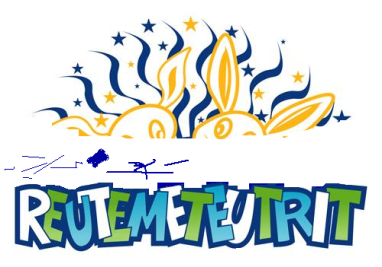 UITLEG 49e REUTEMETEUTRIT 31-01-2016 A.C. QUO VADIS ROSMALEN DEEL 1PUNT	GOED	FOUT	OMSCHRIJVING  4	   A	   B	Een kontgewei is een tatoeage net boven de bilnaad, hierna moest U dan ook teut gaan. Niet reageren op het gewei, dat op de kont van het rendier stond.   7	   C		Een vosje is wel een roofdier, maar er was geen 			afbeelding van een roofdier te zien, dit was de naam. 12	   D	   E	Een pieremachochel is een zelfgebouwd bootje 			zonder motor, dus niet na het straatorgeltje naar 			reut gaan. 15	   F		Het was wel een voorrangsweg, maar zag U, dat er 			voorangsweg stond? Dus niet goed geschreven?  18	  G		De koekjes waren wel echte bokkenpootjes, maar 			een taart voor de varkens was niet aanwezig, dus 			maar even rechtdoor rijden. 20	 H I		Op het eerste bord stond tweemaal de tekst DE op, 			op het tweede bord was de tekst niet goed, er stond 			een 1 in plaats van een i op het bord geschreven. Vra 1:  B	 A C	Rikrooje: is zich iets afvragen 26       J		Vijven, zessen en zevens waren er genoeg, maar de 			koffiezeefjes waren niet aanwezig. 30	  K		De tekst t/m had in de routebeschrijving ook met 			hoofdletters moet staan. 34	  L		Zag de kaartlezer, dat asfaltweg niet goed was 			geschreven? Er stond een t te veel.Vra 2:  B	 C A	Haore: is iets scherp maken 38	  	  M	Het stokpaartje was aanwezig en de voetgangers-oversteekplaats is ook een zebra, dus naar teut gaan. 41	  	  N	Prins carnaval is geen vorst, maar de nok van het dak is 			ook ’n vorst, dus toch naar reut gaanVra 3:  B	 A C	Sloepe: dat zijn sloffen. 45	   O	  P 	Meetsysteem en lepel zijn palindromen, kapstok is een 			keerwoord, dus moest U de tweede weg teut gaan.  49	   	  Q	Hoe dom kun je zijn om niet reut te gaan? Het huisnum- 			merbord was ook aanwezig en je niet laten afleiden door 			de hoofdletter HSTEMPEL		Deze kreeg U als de controlekaart werd ingeleverd.  UITLEG 49e REUTEMETEUTRIT 31-01-2016 A.C. QUO VADIS ROSMALEN DEEL 2PUNT	GOED	FOUT	OMSCHRIJVING  59	 R S		Als U de tekst van teut naar reut leest, dan is er geen			naam van een schaatser aanwezig.  63	T T U		U moest driemaal langs de teksten zijn gekomen en dan	   X		kon U pas reut gaan en U haalde dan controle U en X.Vra 4: sjoemel of sjoemelen: was het goede antwoord op deze vraag.  70		  V	Zag U de harde schrobber, dat is wel een luiwagen.  75	  W		Wat voor een speeltje op de afbeelding stond, was voor 			de uitzetters ook niet duidelijk, maar zeker geen sjoelbak  77	   	   Y	De sjoesie op de afbeelding was al ruim 15 jaar over de  			datum, dus niet meer te eten, dus kassiewijle sjoesie.  79	  Z		Als U binnendoor reed, dan haalde U deze controle niet.  80	 A B 		Doodlopende wegen moet U als niet aanwezig beschou-wen, daarom kon U deze opdracht ook niet uitvoeren.Vra 5: Open en bloot: was het goede antwoord op deze vraag.  83	   C		Zag u, dat er geen rotonde stond, maar rontonde, dus 			even een extra rondje over dat rond ding en U haalde 			deze goede controle.  85  	  H	D E	Omdat de meervoudsvorm van wigwam geen wigwam-			men is, maar wigwams, moest U rechtdoor rijden.  88	  K		U moest minsten twee paar zwanen zien die aan het 			paren waren, dus na de tweede afbeelding reut gaan.  91	  D L	   E	Frans Bouwer was maar half afgebeeld, en U moest een 			hele bekende zanger zoeken. Ook die was aanwezig, 			want op de afbeelding stond ook nog een kanarie.Vra 6:   B	 A C	Duizendschoon was het goede antwoord.  95	   S		In deze lange tekst langs de route ontbrak een letter			R, dus even rechtdoor rijden voor de goede controle.  97		  U	Er was maar een afbeelding van een pad aanwezig, de 			tweede afbeelding, was een kikker, maar tussen de 			huizen door lag een mooi voetpad, dus kon U de 			opdracht toch uitvoeren.Vra 7:   O		Letter O is de letter die niet uit rechte lijntjes bestaat			bijvoorbeeld K-L-M-N.STEMPEL		Deze kreeg U, als de controle kaart werd ingeleverd.	  